Year 6 Home Learning 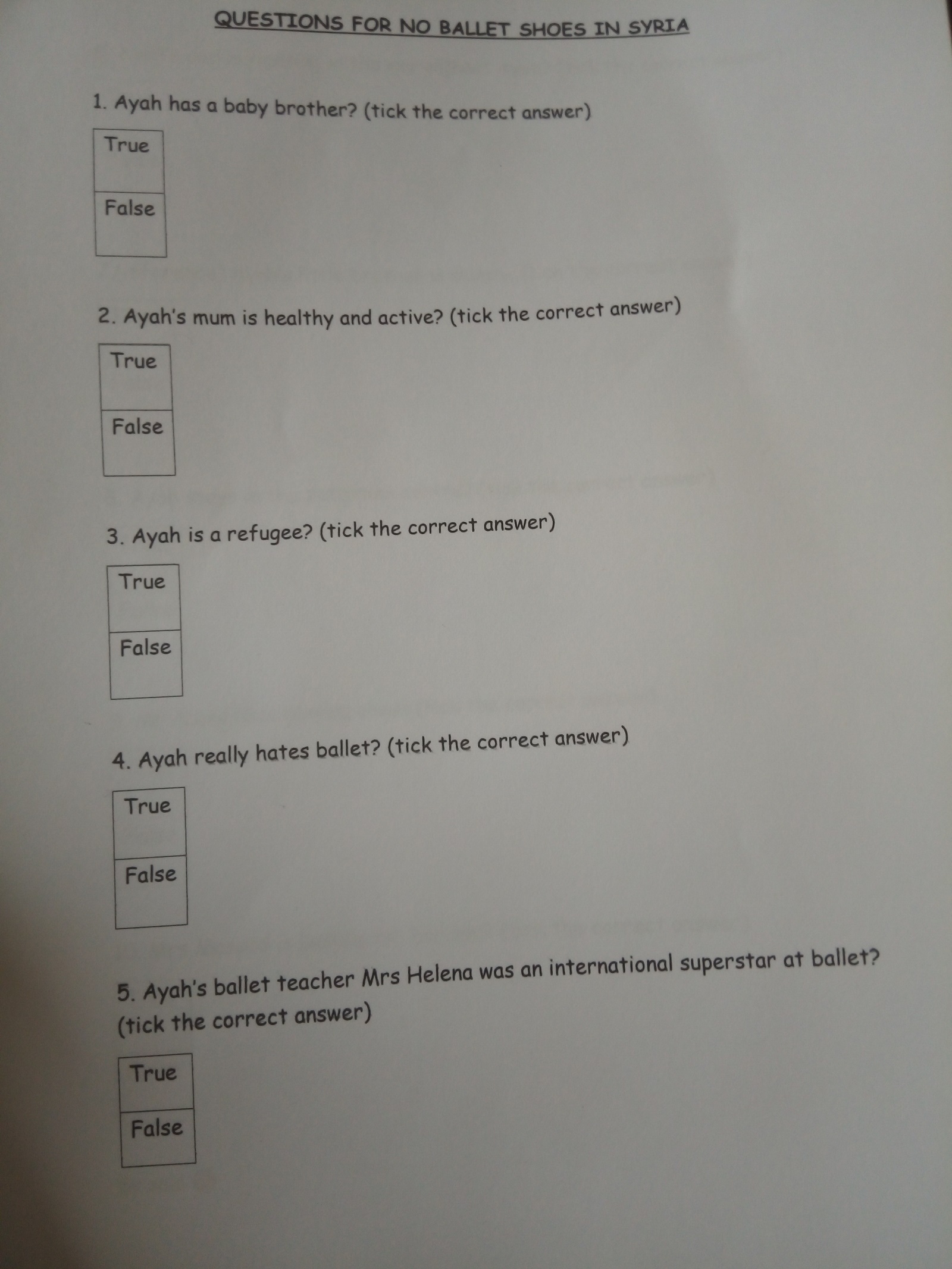 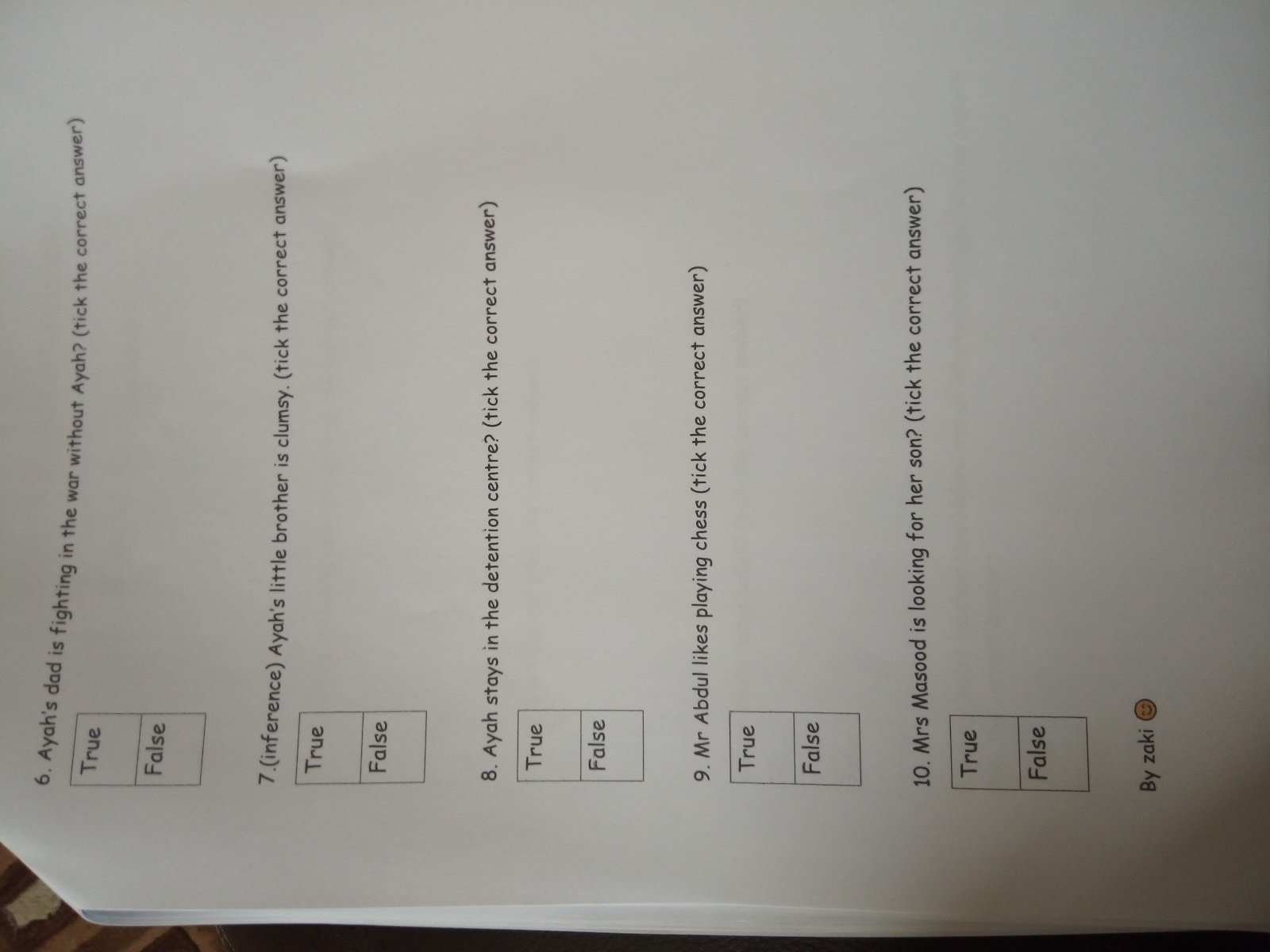 The King of the FishesCan you write the descriptive paragraph of your main character’s movements to get to his mythical creature to ask for his wish?  Try to use the grammatical features listed below and remember to refer back to the model text if you become stuck!Fronted adverbialsShort sentence for impact and drawing the reader’s attention to the important informationPowerful verbs (you can google synonyms at home if you haven’t got access to a thesaurus) Prepositional phrases to show where he was goingNoun phrases to describe what he sees on his journeyMathsMake up your own times tables challenge sheet for a family member to complete. Make sure you have included some division facts and related facts such as 54 ÷ 9 = ?  70 x 4 = ? or 3600 ÷ 80 = ? You could even add in some decimal calculations such as 0.08 x 12 = or 0.45 ÷ 0.5 = ?  Try to come up with at least 30 questions and remember to make a separate sheet with the answers so you can check them! If you have time, you could make extra sheets for the other members of your family to complete or new sheets with different questions and keep them for tomorrow. Send some of your quizzes into us and we can post them on the website for others to have a go at solving!ReadingHave a go at answering the quiz from David Walliam’s elevenses.  The quiz is from ‘Humber the Hungry Baby.’What does the word ‘haul’ tell you about the weight of the baby?The author used the phrase ‘a baby hippopotamus’ to describe Humber.  Why do you think he likened him to that particular animal?Humbert’s mother’s face was described as going bright purple and her eyes almost popped out when Humbert was placed on her.  What does this tell us?How do we know that Humbert is greedy?What does his dad do to try and stop Humber from eating?We have also put a quiz below from a member of 6H about our book ‘No Ballet Shoes in Syria’ for you to have a go at.  Remember, keep sending your quizzes in. Project Work – The MayansHave a go at creating a scrap book about the Mayans. Each home learning grid, we’ll update with the websites and sections you can use to write about.  By the end of time, you will have a project book about the Mayans that you can bring in to school to read in our book corners.  It’s a really exciting opportunity to make it as creative as you’d like.  We can’t wait to see the end results!  Day 5 – Gods and GoddessesToday we are going to be researching Mayan Gods and Goddesses.Here is a useful website that you may like to use:https://www.dkfindout.com/uk/history/mayans/mayan-gods/ Have a go at creating a Mayan Gods card game using this link:https://www.twinkl.co.uk/resource/t2-h-4204-mayan-civilization-gods-information-cards-teaching-packIf the link doesn’t work, type into the Twinkl search bar Maya Gods Card Game.The following website is a useful research tool for child friendly information:https://www.researchify.co.uk/On twinkl, there is an Ancient Mayan ebook which may be useful for your research!https://www.twinkl.co.uk/resource/t2-h-4340-the-ancient-maya-ebookSpellingsPick 5 words from the year 5/6 spelling list to learn.  Can you think of a rhyme, saying or acronym to help you remember how to spell it?Practise using those words in contexts.  Write a sentence with them in and try to use a different English device in each sentence e.g. a semi-colon, brackets, dash, fronted adverbial etc…Illustrate your wishes!Can you create a map to match your English story that you have created?  You could link this in with Maths and draw one across four quadrants.  You could create some questions for someone else to answer e.g. What is the coordinate of the house?  Or can you translate the rock three right and four down?